Un chihuahua retrouvé abandonné dans une poubelle avec deux pattes cassées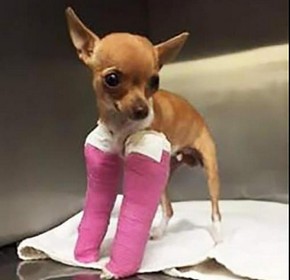 Un petit chihuahua a été retrouvé abandonné dans une poubelle du parking du campus de Santa Rosa Community College, en Californie (Etats-Unis). 

C’est un des employés de l’école qui l'a découvert et qui l’a transporté dans une clinique vétérinaire où le chiot a été soigné. 

Le chihuahua avait les deux pattes cassées. Après avoir été plâtré, l'animal a été accueilli dans un refuge, en attendant d'être adopté par un nouveau propriétaire. 

Une enquête a été ouverte par la police pour abandon et cruauté envers un animal de compagnie. 